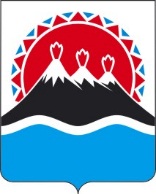 В соответствии с Федеральным законом от 27.07.2004 № 79-ФЗ «О государственной гражданской службе Российской Федерации», Указом Президента Российской Федерации от 01.02.2005 № 112 «О конкурсе на замещение вакантной должности государственной гражданской службы Российской Федерации», а также в  целях приведения нормативной правовой базы Министерства цифрового развития Камчатского края в соответствие с действующим законодательством и уточнения состава конкурсной комиссии на замещение вакантной должности государственной гражданской службы Камчатского края в Министерстве цифрового развития Камчатского края ПРИКАЗЫВАЮ:Образовать конкурсную комиссию на замещение вакантной должности государственной гражданской службы Камчатского края в Министерстве цифрового развития Камчатского края, действующую на постоянной основе, в составе согласно приложению к настоящему приказу. Признать утратившими силу приказы Агентства по информатизации и связи Камчатского края:- приказ от 13.02.2008 № 17-к «Об образовании конкурсной комиссии на замещение вакантной должности государственной гражданской службы Камчатского края в Агентстве по информатизации и связи Камчатского края»;- приказ от 27.12.2011 № 82-к «О внесении изменений в приказ Агентства по информатизации и связи Камчатского края от 13.02.2008 № 17-к»;- приказ от 12.02.2013 № 6-к «О внесении изменений в приказ Агентства по информатизации и связи Камчатского края от 13.02.2008 № 17-к»;- приказ от 17.09.2013 № 19-к «О внесении изменений в приказ Агентства по информатизации и связи Камчатского края от 13.02.2008 № 17-к»;- приказ от 18.03.2014 № 13-к «О внесении изменений в приказ Агентства по информатизации и связи Камчатского края от 13.02.2008 № 17-к»;- приказ от 10.07.2014 № 34-к «О внесении изменения в приложение к приказу Агентства по информатизации и связи Камчатского края от 13.02.2008 № 17-к «Об образовании конкурсной комиссии на замещение вакантной должности государственной гражданской службы Камчатского края в Агентстве по информатизации и связи Камчатского края»;- приказ от 12.08.2016 № 27-к «О внесении изменений в приложение к приказу Агентства по информатизации и связи Камчатского края от 13.02.2008 № 17-к «Об образовании конкурсной комиссии на замещение вакантной должности государственной гражданской службы Камчатского края в Агентстве по информатизации и связи Камчатского края»;- приказ от 17.12.2018 № 37-к «О внесении изменений в приложение к приказу Агентства по информатизации и связи Камчатского края от 13.02.2008 № 17-к «Об образовании конкурсной комиссии на замещение вакантной должности государственной гражданской службы Камчатского края в Агентстве по информатизации и связи Камчатского края»;- приказ от 17.09.2020 № 16-к «О внесении изменений в приложение к приказу Агентства по информатизации и связи Камчатского края от 13.02.2008 № 17-к «Об образовании конкурсной комиссии на замещение вакантной должности государственной гражданской службы Камчатского края в Агентстве по информатизации и связи Камчатского края».Настоящий приказ вступает в силу через 10 дней после дня его официального опубликования.Состав конкурсной комиссии на замещение вакантной должности государственной гражданской службы Камчатского краяМинистерства цифрового развития Камчатского края <1>----------------------------------------------------------------------------------------------------<1> Состав конкурсной комиссии на замещение вакантной должности государственной гражданской службы Камчатского края формируется таким образом, чтобы была исключена возможность возникновения конфликтов интересов, которые могли бы повлиять на принимаемые конкурсной комиссией решения.  МИНИСТЕРСТВО ЦИФРОВОГО РАЗВИТИЯКАМЧАТСКОГО КРАЯПРИКАЗ № [Номер документа]г. Петропавловск-Камчатскийот [Дата регистрации]   Об утверждении состава конкурсной комиссии на замещение вакантной должности государственной гражданской службы Камчатского края Министерства цифрового развития Камчатского краяМинистр[горизонтальный штамп подписи 1]Н.В. КиселевПриложение к приказу Министерства цифрового развития Камчатского края от «___» ________ 2021 № _____-пКиселев Николай Владимирович-Министр цифрового развития Камчатского края, председатель комиссии;Егоров Антон Витальевич-Начальник отдела координации информатизации Министерства цифрового развития Камчатского края, заместитель председателя комиссии;Коваленко Ольга Валерьевна      -Начальник отдела организационно-правового обеспечения Министерства цифрового развития Камчатского края, секретарь комиссии;Члены комиссии:Бондаренко Григорий Владимирович-Начальник отдела цифровой трансформации и проектной деятельности Министерства цифрового развития Камчатского края;Гирфанов Артём Рашитович -Советник отдела государственной службы Главного управления государственной службы Губернатора и Правительства Камчатского края;-уполномоченный представителем нанимателя представитель отдела, в котором проводиться конкурс на замещение вакантной должности гражданской службы Камчатского края;-независимые эксперты - специалисты по вопросам, связанным с государственной гражданской службой (по согласованию, не менее одной четверти от общего числа членов комиссии без указания персональных данных);-представители общественного совета Министерства цифрового развития Камчатского края (по согласованию, не менее одной четверти от общего числа членов комиссии без указания персональных данных).»